ПОСТАНОВЛЕНИЕ МИНИСТЕРСТВА ТРУДА И СОЦИАЛЬНОЙ ЗАЩИТЫ РЕСПУБЛИКИ БЕЛАРУСЬ28 ноября 2008 г. № 175О порядке обучения, стажировки, инструктажа и проверки знаний работающих по вопросам охраны трудаИзменения и дополнения:Постановление Министерства труда и социальной защиты Республики Беларусь от 27 июня 2011 г. № 50 (зарегистрировано в Национальном реестре - № 8/23952 от 27.07.2011 г.);Постановление Министерства труда и социальной защиты Республики Беларусь от 24 декабря 2013 г. № 131 (зарегистрировано в Национальном реестре - № 8/28337 от 07.02.2014 г.);Постановление Министерства труда и социальной защиты Республики Беларусь от 6 марта 2018 г. № 28 (зарегистрировано в Национальном реестре - № 8/32933 от 21.03.2018 г.);Постановление Министерства труда и социальной защиты Республики Беларусь от 29 мая 2020 г. № 54 (зарегистрировано в Национальном реестре - № 8/35550 от 29.06.2020 г.);Постановление Министерства труда и социальной защиты Республики Беларусь от 14 июля 2022 г. № 45 (зарегистрировано в Национальном реестре - № 8/38457 от 29.07.2022 г.)На основании абзаца седьмого части второй статьи 9 Закона Республики Беларусь от 23 июня 2008 г. № 356-З «Об охране труда» и подпункта 6.713 пункта 6 Положения о Министерстве труда и социальной защиты Республики Беларусь, утвержденного постановлением Совета Министров Республики Беларусь от 31 октября 2001 г. № 1589, Министерство труда и социальной защиты Республики Беларусь ПОСТАНОВЛЯЕТ:1. Утвердить Инструкцию о порядке обучения, стажировки, инструктажа и проверки знаний работающих по вопросам охраны труда (прилагается).11. Установить:типовой перечень вопросов программы вводного инструктажа по охране труда согласно приложению 1;форму журнала регистрации вводного инструктажа по охране труда согласно приложению 2;форму журнала регистрации инструктажа по охране труда согласно приложению 3;форму личной карточки по охране труда согласно приложению 4;типовой перечень должностей руководителей и специалистов, отдельных категорий работающих, которые должны проходить проверку знаний по вопросам охраны труда, согласно приложению 5;форму удостоверения по охране труда согласно приложению 6;типовой перечень работ с повышенной опасностью согласно приложению 7.2. Признать утратившими силу:постановление Министерства труда и социальной защиты Республики Беларусь от 30 декабря 2003 г. № 164 «Об утверждении Правил обучения безопасным методам и приемам работы, проведения инструктажа и проверки знаний по вопросам охраны труда» (Национальный реестр правовых актов Республики Беларусь, 2004 г., № 22, 8/10510);постановление Министерства труда и социальной защиты Республики Беларусь от 7 апреля 2005 г. № 37 «О внесении дополнения в постановление Министерства труда и социальной защиты Республики Беларусь от 30 декабря 2003 г. № 164» (Национальный реестр правовых актов Республики Беларусь, 2005 г., № 70, 8/12485);постановление Министерства труда и социальной защиты Республики Беларусь от 25 февраля 2008 г. № 39 «О внесении изменений в Правила обучения безопасным методам и приемам работы, проведения инструктажа и проверки знаний по вопросам охраны труда» (Национальный реестр правовых актов Республики Беларусь, 2008 г., № 70, 8/18384).3. Настоящее постановление вступает в силу со 2 января 2009 г.ТИПОВОЙ ПЕРЕЧЕНЬ
вопросов программы вводного инструктажа по охране труда1. Общие сведения об организации, характерные особенности производства.2. Основные положения законодательства об охране труда:обязанности работодателя по обеспечению охраны труда;обязанности работающего в области охраны;право работающего на охрану труда;ответственность работающего за нарушение требований по охране труда;обязательные предварительные (при поступлении на работу), периодические (в течение трудовой деятельности) и предсменные (перед началом работы, смены) медицинские осмотры либо освидетельствование некоторых категорий работников на предмет нахождения в состоянии алкогольного, наркотического или токсического опьянения, внеочередные медицинские осмотры работников при ухудшении состояния их здоровья;возмещение вреда, причиненного жизни и здоровью работника, связанного с исполнением им трудовых обязанностей.3. Правила поведения работающих на территории организации, в капитальных строениях (зданиях, сооружениях), изолированных помещениях.4. Основные положения Трудового кодекса Республики Беларусь:трудовой договор, рабочее время и время отдыха. Охрана труда женщин и лиц моложе 18 лет;коллективный договор (соглашение);компенсации по условиям труда;правила внутреннего трудового распорядка организации, ответственность за нарушение этих правил.5. Организация работы по управлению охраной труда, осуществлению контроля за соблюдением работниками требований по охране труда.6. Основные вредные и (или) опасные производственные факторы, характерные для конкретного производства, особенности их воздействия на работающих.7. Обеспечение работающих средствами индивидуальной защиты и средствами коллективной защиты.8. Обеспечение работающих смывающими и обезвреживающими средствами.9. Обстоятельства и причины несчастных случаев на производстве, аварий, инцидентов на опасных производственных объектах, пожаров, происшедших в организации и других организациях, осуществляющих аналогичные виды работ.10. Действия работников организации при несчастном случае на производстве. Методы оказания первой помощи потерпевшим при несчастных случаях на производстве.11. Гигиена труда. Требования личной гигиены.12. Опасность поражения электрическим током. Требования электробезопасности.ФормаТитульный лист_____________________________________________________________________________(наименование организации)ЖУРНАЛ
регистрации вводного инструктажа по охране трудаНачат ___ ___________ 20     г.Окончен ___ ___________ 20     г.Последующие страницыФормаТитульный лист_____________________________________________________________________________(наименование организации)ЖУРНАЛ
регистрации инструктажа по охране труда_____________________________________________________________________________(наименование структурного подразделения организации)Начат ___ ___________ 20     г.Окончен ___ ___________ 20     г.Последующие страницыФорма_____________________________________________________________________________(наименование организации)ЛИЧНАЯ КАРТОЧКА
по охране труда1. Фамилия, собственное имя, отчество (если таковое имеется) ____________________________________________________________________________________________________2. Год рождения ______________________________________________________________3. Должность служащего (профессия рабочего) ____________________________________4. Отдельный вид работ (услуг) __________________________________________________5. Наименование структурного подразделения организации __________________________6. Табельный № _______________________________________________________________7. Дата поступления в структурное подразделение организации _______________________8. Вводный инструктаж по охране труда провел ____________________________________(должность служащего,_____________________________________________________________________________фамилия, инициалы) (подпись, дата)9. Вводный инструктаж по охране труда прошел ___________________________________(подпись лица, прошедшего вводный_____________________________________________________________________________инструктаж по охране труда, дата)10. Отметка о прохождении инструктажа по охране труда:11. Сведения о прохождении проверки знаний по вопросам охраны труда:ТИПОВОЙ ПЕРЕЧЕНЬ
должностей руководителей и специалистов, отдельных категорий работающих, которые должны проходить проверку знаний по вопросам охраны труда1. Заместители руководителя республиканского органа государственного управления и иной государственной организации, подчиненной Правительству Республики Беларусь, областных и Минского городского исполнительных комитетов, в должностные обязанности которых входят вопросы охраны труда по соответствующим направлениям деятельности, руководители и заместители руководителей структурных подразделений, а также специалисты производственно-технических структурных подразделений, в должностные обязанности которых входят вопросы охраны труда по соответствующим направлениям деятельности, специалисты по охране труда, уполномоченные должностные лица, на которых возложены обязанности специалиста по охране труда указанных органов и организаций.2. Руководители и заместители руководителей организаций, структурных подразделений организаций, в должностные обязанности которых входят вопросы охраны труда по соответствующим направлениям деятельности.3. Руководители и заместители руководителей организаций системы образования, научно-исследовательских, проектно-конструкторских организаций, на которых возложена ответственность за состояние охраны труда и соблюдение требований по охране труда в разрабатываемой документации.4. Специалисты, которые непосредственно связаны с проведением работ на производственных участках, осуществляющих контроль за техническим состоянием оборудования, машин, механизмов, инженерных коммуникаций капитальных строений (зданий, сооружений), изолированных помещений, проведением технологических процессов.5. Специалисты научно-исследовательских, проектно-конструкторских и других организаций, разрабатывающих проекты, технологические регламенты и другую технологическую документацию.6. Специалисты отделов эксплуатации и капитального строительства, производственно-технических отделов, энергетической, пылевентиляционной, геологической, маркшейдерской и технологической служб, другие должностные лица, которые отвечают за безаварийную эксплуатацию объектов.7. Специалисты аварийно-спасательных частей, организаций и их структурных подразделений, которые выполняют аварийно-спасательные, буровзрывные, геологоразведочные и горные работы.8. Специалисты газового хозяйства, нефтегазодобывающих промыслов.9. Специалисты ремонтных, пусконаладочных, строительных, строительно-реставрационных, художественно-производственных организаций.10. Специалисты, осуществляющие сертификацию продукции и технологических процессов по вопросам охраны труда.11. Руководитель службы охраны труда, специалисты по охране труда, уполномоченные должностные лица нанимателя, на которых возложены соответствующие обязанности специалиста по охране труда.12. Мастера производственного обучения, руководители практики, преподаватели и другие должностные лица, которые преподают организацию производства, технологию работ, эксплуатацию оборудования, проводят инструктаж по охране труда с обучающимися учреждений образования.13. Работники-надомники при эксплуатации оборудования, инструментов, механизмов и приспособлений, предоставленных им в бесплатное пользование.14. Физические лица, работающие по гражданско-правовым договорам, предметом которых являются выполнение работ (оказание услуг) и создание объектов интеллектуальной собственности, а также на основе членства (участия) в организациях любых организационно-правовых форм (если это необходимо при выполнении соответствующих видов работ, услуг).15. Работники юридических лиц и индивидуальные предприниматели, оказывающие услуги в области охраны труда.ФормаОбложкаУДОСТОВЕРЕНИЕпо охране трудаСтраница 1УДОСТОВЕРЕНИЕ №_______________________________________________________________________________(наименование комиссии, проводившей проверку знаний_____________________________________________________________________________по вопросам охраны труда (наименование организации)Выдано ______________________________________________________________________(фамилия, собственное имя, отчество (если таковое имеется)Профессия рабочего (должность служащего) ______________________________________Место работы ________________________________________________________________в том, что у него (нее) проведена проверка знаний по вопросам охраны труда в объеме, соответствующем профессиональным (должностным) обязанностям, виду (видам) работ (услуг) ______________________________________________________________________название вида (видов) работ (услуг)_____________________________________________________________________________Протокол № ____ от ___ __________ 20__ г.Место печати*______________________________* За исключением субъектов хозяйствования, имеющих в соответствии с законодательными актами право не использовать печать.правая часть внутренней стороны и
последующие страницыСведения о последующих проверках знанийПримечание. В удостоверение по охране труда могут вноситься сведения о проведении обязательных медицинских осмотров работающих, наличии права выполнения специальных работ и другие дополнительные сведения.ТИПОВОЙ ПЕРЕЧЕНЬ
работ с повышенной опасностью1. Работа в действующих электроустановках и на воздушных линиях связи, пересекающих линии электропередачи и контактные провода или расположенных с ними на одних опорах.2. Строительные, строительно-монтажные и ремонтно-строительные работы.3. Работы в охранных зонах воздушных линий электропередачи, газопроводов и других подземных коммуникаций, а также складов легковоспламеняющихся или горючих жидкостей, горючих или сжиженных газов.4. Работы в капитальных строениях (зданиях, сооружениях), изолированных помещениях, находящихся в аварийном состоянии.5. Работы в пределах зон с постоянно действующими опасными производственными факторами.6. Разборка капитальных строений (зданий, сооружений), изолированных помещений.7. Работы с подвесных люлек и рабочих платформ мобильных подъемных рабочих платформ.8. Земляные работы на участках с патогенным заражением почвы.9. Работы в зонах действия токов высокой частоты, электростатического и электромагнитных полей, с применением лазеров.10. Огневые работы (электро- и газосварочные работы, газо-, электро-, бензорезка, работы по разогреву битума, нагреву деталей открытым пламенем, применение факелов, горелок), а также техническое обслуживание, испытание и ремонт используемого при проведении указанных работ оборудования.11. Термическая обработка металлов.12. Работы, связанные с прокладкой и монтажом кабелей в траншеях и подземных коммуникациях.13. Работы с применением ручных пневматических и электрических (электромеханических) машин и инструмента (кроме пневматического инструмента, используемого при механосборочных работах на конвейерах сборки).14. Работы с опасными веществами (воспламеняющимися, окисляющимися, окисляющими, горючими, взрывчатыми, токсичными, высокотоксичными, ядовитыми, канцерогенными).15. Эксплуатация, испытания и ремонт агрегатов и котлов, работающих на газе, твердом и жидком топливе, другого теплоэнергетического оборудования, а также трубопроводов пара и горячей воды.16. Эксплуатация оборудования, работающего под избыточным давлением.17. Работы по испытанию, наладке, эксплуатации и ремонту пассажирских и грузовых лифтов и эскалаторов.18. Эксплуатация, ремонт и техническое обслуживание грузоподъемных кранов, мобильных подъемных рабочих платформ и других грузоподъемных машин и механизмов.19. Работы, выполняемые с использованием грузоподъемного подъемно-транспортного оборудования, и погрузочно-разгрузочные работы с применением средств механизации.20. Эксплуатация, техническое обслуживание и ремонт компрессорных и холодильных установок, а также насосно-компрессорных установок, перекачивающих сжиженные углеводородные газы.21. Монтаж, эксплуатация и ремонт систем газоснабжения и магистральных трубопроводов, газопроводов, технологических трубопроводов газонаполнительных станций, газораспределительных пунктов, монтаж и сварка подземных, наружных и внутренних газопроводов, подключение к действующему газопроводу вновь смонтированных газопроводов, монтаж и эксплуатация средств электрохимической защиты подземных газопроводов, техническое обслуживание газового хозяйства и другие газоопасные работы.22. Работы по добыче, транспортированию и переработке нефти, газа и конденсата.23. Работы в охранных зонах действующих газопроводов.24. Производство, хранение, использование, погрузка, транспортирование и выгрузка взрывопожароопасных и токсичных химических веществ.25. Работы с радиоактивными веществами и оборудованием, содержащим радиоактивные вещества.26. Измерительные работы в радиационной зоне.27. Работы с ядовитыми, канцерогенными, токсичными и другими вредными веществами, а также по дезактивации, дезинсекции, дератизации и дезинфекции помещений.28. Эксплуатация циклотронов, бетатронов, установок ионного легирования, рентгеновских аппаратов медицинского и промышленного применения, а также приборов и устройств, излучающих электромагнитное и другое излучение.29. Работы с инертными газами, кислотами, щелочами, ртутью, хлором, свинцом, их соединениями, редкоземельными металлами.30. Производство и применение биопрепаратов.31. Производство стекла и стеклоизделий.32. Производство и применение химических волокон, стекловолокон и изделий из них, асбеста, мастик на битумной основе, стекловаты, шлаковаты, перхлорвиниловых, бакелитовых и тому подобных материалов.33. Производство резиновых и пластмассовых изделий.34. Работы, выполняемые с применением токсичных, взрыво- и пожароопасных материалов при подготовке поверхностей к окрашиванию, окрашивании, сушке и обработке окрашенных поверхностей.35. Работы антикоррозийные.36. Эксплуатация, ремонт и техническое обслуживание транспортных средств, сельскохозяйственных машин, малых сельскохозяйственных машин и самоходных лесохозяйственных машин (тракторов).37. Кузнечно-прессовые работы.38. Обработка металлов резанием с использованием металлообрабатывающего оборудования.39. Работы с абразивным и эльборовым инструментом.40. Работы, связанные с получением проката, а также отливок из металлов и их сплавов.41. Работы с применением пиротехнического инструмента и оборудования.42. Работы по тепловой изоляции оборудования и трубопроводов.43. Работы по нанесению покрытий на детали и изделия.44. Лесозаготовительные и лесосечные работы.45.  Обработка древесины и производство изделий из дерева.46. Производство, хранение, транспортирование и применение пестицидов, агрохимикатов и гербицидов.47. Кровельные и другие работы на крыше капитального строения (здания, сооружения).48. Работы водолазные.49. Гашение извести.50. Работы с пескоструйными и дробеструйными аппаратами и установками.51. Работы по нанесению бетона, изоляционных и обмуровочных материалов методом набрызгивания и напыления.52. Подземные и открытые горные работы (в шахтах, в рудниках, при строительстве тоннелей и станций метрополитенов, коллекторов и подземных сооружений специального назначения, при разработке полезных ископаемых).53. Работы по строительству подземных сооружений специальными способами (цементация и химическое закрепление грунтов и фундаментов, забивка свай, искусственное замораживание грунтов и водопонижение, продавливание тоннельных конструкций под дамбами, сооружениями, магистралями и водоемами и другие).54. Геолого-маркшейдерские работы.55. Сейсморазведка и электроразведка.56. Размывание пород с использованием гидромониторов и других средств механизации.57. Работа в замкнутых пространствах (колодцах, шурфах, котлованах, бункерах, камерах, резервуарах и подземных коммуникациях), а также под водой и в траншеях на глубине более двух метров.58. Работы на высоте.59. Обслуживание распашных ворот и ворот с механическим приводом.60. Работы по изготовлению и применению пиротехнических изделий.61. Работы огневых расчетов с противоградовыми, порошковыми зарядами и пусковыми установками метеоракет.62. Обслуживание отдельных видов животных (крупного рогатого скота (быков, коров), свиней, лошадей, собак), работа с дикими животными.63. Работы в службах движения, пути, подвижного состава, тоннельных сооружений, сигнализации и связи метрополитенов.64. Эксплуатация, техническое обслуживание и ремонт подвижного состава и сооружений железнодорожного транспорта, городского электрического транспорта.65. Эксплуатация, техническое обслуживание и ремонт центрифуг, транспортеров, аспирационных и пневмотранспортных систем.66. Работы, выполняемые на воде и над водой, на переправах (ледовых, паромных, лодочных), эксплуатация, техническое обслуживание и ремонт маломерных судов.67. Эксплуатация, техническое обслуживание и ремонт летательных аппаратов.68. Работа цирковых артистов и каскадеров.69. Работа в инфекционных, туберкулезных и психиатрических (психоневрологических) организациях, стационарных учреждениях социального обслуживания для лиц, страдающих психическими расстройствами (заболеваниями), и иных организациях, занятых оказанием психиатрической помощи лицам, страдающим психическими расстройствами (заболеваниями), а также при контакте с условно-патогенными микроорганизмами и патогенными биологическими агентами.70. Работы по отлову собак, других животных.71. Аварийно-спасательные работы, тушение пожаров, ликвидация последствий паводков и других чрезвычайных ситуаций природного и техногенного характера.72. Работы по эксплуатации, обслуживанию и ремонту водопроводно-канализационных сооружений и сетей.73. Работы по эксплуатации и ремонту оборудования и машин для стирки и сушки белья пациентов инфекционных, туберкулезных отделений (организаций здравоохранения), специальной одежды, загрязненной радиоактивными веществами, пунктов захоронения радиоактивных отходов.74. Охрана объектов любых форм собственности.75. Земляные работы, выполняемые в зоне размещения подземных коммуникаций.76. Работы по приемке, хранению и отгрузке нефтепродуктов.77. Сельскохозяйственные, лесохимические, лесохозяйственные, строительные работы, выполняемые на территориях, загрязненных цезием-134, -137 свыше 5 Kи/кв. км.78. Работы в зоне опасного (свыше установленных предельно допустимых уровней) действия ультразвукового, инфразвукового, электромагнитного и других полей.79. Буровые и геологоразведочные работы.80. Эксплуатация, обслуживание и ремонт дорожных, строительных, землеройных машин и механизмов.81. Работы, выполняемые в полярных районах Земли.82. Выполнение работ с использованием методов промышленного альпинизма.ИНСТРУКЦИЯ
о порядке обучения, стажировки, инструктажа и проверки знаний работающих по вопросам охраны трудаГЛАВА 1
ОБЩИЕ ПОЛОЖЕНИЯ1. Настоящей Инструкцией устанавливается порядок обучения, стажировки, инструктажа и проверки знаний работающих по вопросам охраны труда.2. Для целей настоящей Инструкции применяются термины и их определения в значениях, установленных Законом Республики Беларусь «Об охране труда».3. Работодатели в соответствии со статьей 17 Закона Республики Беларусь «Об охране труда» осуществляют обучение, стажировку, инструктаж и проверку знаний работающих по вопросам охраны труда.4. Работники, совмещающие несколько должностей служащих (профессий рабочих), должны быть обучены по вопросам охраны труда, пройти инструктаж, стажировку и проверку знаний по вопросам охраны труда по совмещаемым должностям служащих (профессиям рабочих) в случаях, если это требуется по совмещаемым должностям служащих (профессиям рабочих).5. Работники, исполняющие обязанности временно отсутствующих работников, должны быть обучены по вопросам охраны труда, пройти инструктаж, стажировку и проверку знаний по вопросам охраны труда в объеме требований, по которым исполняются обязанности, в случаях, если это требуется по указанным должностям служащих (профессиям рабочих).6. Руководители и специалисты, выполняющие работы по профессиям рабочих или отдельным видам работ с повышенной опасностью, проходят обучение, стажировку, инструктаж и проверку знаний по вопросам охраны труда по профессиям рабочих или отдельным видам работ с повышенной опасностью.7. Работники-надомники при эксплуатации оборудования, инструментов, механизмов и приспособлений, предоставленных им в бесплатное пользование, проходят инструктаж, стажировку и проверку знаний по вопросам охраны труда в соответствии с настоящей Инструкцией.8. Перед началом трудовой деятельности с обучающимися и другими работающими, являющимися участниками студенческих отрядов и лагерей труда и отдыха, проводится обучение основам законодательства об охране труда.9. Организации, которые привлекают к работам (оказанию услуг) в период прохождения практики, производственного обучения обучающихся, проводят инструктаж по охране труда, обучение безопасным методам и приемам работы в соответствии с нормативными правовыми актами, регулирующими вопросы прохождения практики, производственного обучения учащихся в учреждениях образования, настоящей Инструкцией.ГЛАВА 2
ОБУЧЕНИЕ ПО ВОПРОСАМ ОХРАНЫ ТРУДА10. Обучение по вопросам охраны труда проводится при подготовке, переподготовке, повышении квалификации, на обучающих курсах, курсах целевого назначения в соответствии с Кодексом Республики Беларусь об образовании, другими нормативными правовыми актами, настоящей Инструкцией.11. Проведение обучения и проверки знаний по вопросам охраны труда работников организует служба охраны труда (специалист по охране труда) или уполномоченное должностное лицо нанимателя, на которого возложены обязанности специалиста по охране труда, совместно со структурными подразделениями организации.12. Учебно-программная документация образовательной программы профессиональной подготовки рабочих (служащих), образовательной программы переподготовки рабочих (служащих) должна предусматривать теоретическое обучение по вопросам охраны труда и производственное обучение безопасным методам и приемам работы.13. Теоретическое обучение по вопросам охраны труда проводится в рамках учебной дисциплины (учебного предмета) «Охрана труда» и (или) соответствующих разделов специальных дисциплин в объеме не менее 10 часов.14. При обучении по профессиям рабочих, занятых на работах с повышенной опасностью, учебная дисциплина (учебный предмет) «Охрана труда» преподается в объеме не менее 60 часов при реализации образовательных программ профессионально-технического образования в учреждениях профессионально-технического образования и не менее 20 часов при реализации образовательной программы профессиональной подготовки рабочих (служащих), образовательной программы переподготовки рабочих (служащих) в организации.ГЛАВА 3
ИНСТРУКТАЖ ПО ОХРАНЕ ТРУДА15. Работающие проходят инструктаж по охране труда.По характеру и времени проведения инструктаж по охране труда подразделяется на:вводный;первичный на рабочем месте;повторный;внеплановый;целевой.16. Вводный инструктаж по охране труда (далее, если не указано иное, – вводный инструктаж) проводится с работниками при:приеме их на работу в организацию;временном переводе их к другому нанимателю.Вводный инструктаж проводится с работающими при участии их в производственном процессе, привлечении к работам (оказанию услуг) в организации или на ее территории, выполнении работ (оказании услуг) по заданию организации (по заключенному с организацией договору).Вводный инструктаж проводится с обучающимися, проходящими в организации производственную практику, работниками других организаций, в том числе командированными, при участии их в производственном процессе или выполнении работ на территории организации.17. Вводный инструктаж проводится по программе вводного инструктажа по охране труда (инструкции для проведения вводного инструктажа по охране труда), разработанной с учетом специфики деятельности организации на основании типового перечня вопросов программы вводного инструктажа по охране труда согласно приложению 1 к постановлению, утвердившему настоящую Инструкцию. Программа вводного инструктажа по охране труда (инструкция для проведения вводного инструктажа по охране труда) утверждается руководителем организации.18. Допускается совмещать проведение вводного инструктажа с проведением противопожарного инструктажа при условии, что рассмотрение вопросов программы вводного противопожарного инструктажа согласно приложению 1 к Инструкции о порядке подготовки работников по вопросам пожарной безопасности и проверки их знаний в данной сфере, утвержденной постановлением Министерства по чрезвычайным ситуациям Республики Беларусь от 21 декабря 2021 г. № 82, предусмотрено программой вводного инструктажа по охране труда в полном объеме.19. Вводный инструктаж проводит специалист по охране труда или уполномоченное должностное лицо нанимателя, на которое возложены обязанности специалиста по охране труда. В микроорганизациях вводный инструктаж может проводиться руководителем организации.20. При территориальной удаленности структурного подразделения и объектов организации руководителем организации могут возлагаться обязанности по проведению вводного инструктажа на уполномоченное должностное лицо нанимателя. Регистрация вводного инструктажа в этом случае осуществляется по месту его проведения.21. Регистрация вводного инструктажа осуществляется в журнале регистрации вводного инструктажа по охране труда по форме согласно приложению 2 к постановлению, утвердившему настоящую Инструкцию.В микроорганизациях регистрацию вводного инструктажа допускается осуществлять в журнале регистрации инструктажа по охране труда по форме согласно приложению 3 к постановлению, утвердившему настоящую Инструкцию.22. Первичный инструктаж по охране труда на рабочем месте (далее, если не указано иное, – первичный инструктаж на рабочем месте) проводится до начала самостоятельной работы с работниками:принятыми на работу;при переводе или перемещении из одного структурного подразделения в другое либо которым поручается выполнение новой для них работы;при временном переводе их к другому нанимателю.Первичный инструктаж на рабочем месте проводится до начала самостоятельной работы с работниками-надомниками при эксплуатации оборудования, инструментов, механизмов и приспособлений, предоставленных им в бесплатное пользование, а также с работающими, участвующими в технологическом процессе, привлеченными к работам (оказанию услуг) в организации или выполняющими работы (оказывающими услуги) по заданию организации (по заключенному с организацией договору).23. Первичный инструктаж на рабочем месте проводится индивидуально с практическим показом безопасных приемов и методов работы. Первичный инструктаж на рабочем месте допускается проводить с группой лиц, обслуживающих однотипное оборудование и в пределах общего рабочего места.24. Первичный инструктаж на рабочем месте проводится по инструкциям по охране труда для профессий рабочих и (или) отдельных видов работ (услуг) или утвержденной руководителем организации программе первичного инструктажа по охране труда на рабочем месте, составленной с учетом требований нормативных правовых актов, регулирующих отношения в области охраны труда (далее – нормативные правовые акты), в том числе технических нормативных правовых актов, являющихся в соответствии с законодательными актами и постановлениями Правительства Республики Беларусь обязательными для соблюдения (далее – технические нормативные правовые акты), а также локальных правовых актов, соблюдение которых входит в трудовые обязанности работающих (далее – локальные правовые акты).25. Повторный инструктаж по охране труда (далее – повторный инструктаж) проводится с работающими не реже одного раза в шесть месяцев по инструкциям по охране труда для профессий рабочих и (или) видов работ (услуг) или программе первичного инструктажа по охране труда на рабочем месте.26. Первичный инструктаж на рабочем месте и повторный инструктаж по решению нанимателя могут не проводиться с лицами, которые используют по назначению офисное оборудование*, не заняты на работах по монтажу, эксплуатации, наладке, обслуживанию и ремонту оборудования, использованию инструмента, хранению и применению сырья и материалов (за исключением работ с повышенной опасностью).Перечень должностей служащих, освобождаемых от первичного инструктажа на рабочем месте и повторного инструктажа, составляется службой охраны труда (специалистом по охране труда либо уполномоченным должностным лицом нанимателя, на которое возложены обязанности специалиста по охране труда) с участием профессиональных союзов, при их наличии, и утверждается руководителем организации.С работниками, выполняющими дистанционную работу, первичный инструктаж на рабочем месте, повторный инструктаж не проводятся.______________________________* Для целей настоящей Инструкции под офисным оборудованием понимаются персональные электронные вычислительные машины, копировально-множительная техника, сканирующие устройства, которые, анализируя какой-либо объект (изображение, текст), создают цифровую копию изображения объекта.27. Внеплановый инструктаж по охране труда (далее – внеплановый инструктаж) проводится при:принятии новых нормативных правовых актов, в том числе технических нормативных правовых актов, локальных правовых актов или внесении в них изменений;изменении технологического процесса, замене или модернизации оборудования, приборов и инструмента, сырья, материалов и других факторов, влияющих на безопасность труда;нарушении работающими требований нормативных правовых актов, в том числе технических нормативных правовых актов, локальных правовых актов, которое привело или могло привести к аварии, несчастному случаю на производстве и другим происшествиям;перерывах в работе по профессии рабочего (в должности служащего) более шести месяцев;поступлении информации об авариях и несчастных случаях, происшедших в однопрофильных организациях.Внеплановый инструктаж проводится также по требованию контролирующих (надзорных) органов, вышестоящих республиканских органов государственного управления и иных государственных организаций, подчиненных Правительству Республики Беларусь, областных и Минского городского исполнительных комитетов, вышестоящих организаций в отношении подчиненных (входящих в состав (систему)) организаций, должностного лица организации, на которого возложены обязанности по организации охраны труда, при нарушении требований нормативных правовых актов, в том числе технических нормативных правовых актов, локальных правовых актов.28. Внеплановый инструктаж проводится индивидуально или с группой лиц, работающих по одной профессии рабочего (должности служащего), выполняющих один вид работ (услуг). Объем и содержание внепланового инструктажа определяются в зависимости от причин и обстоятельств, вызвавших необходимость его проведения.29. Целевой инструктаж по охране труда (далее – целевой инструктаж) проводят при:выполнении разовых работ, не связанных с прямыми обязанностями по профессии рабочего либо должности служащего;ликвидации последствий аварий, стихийных бедствий и катастроф;производстве работ, на которые оформляется наряд-допуск на выполнение работ с повышенной опасностью (далее – наряд-допуск);проведении экскурсий в организации.30. Первичный инструктаж на рабочем месте, повторный, внеплановый и целевой инструктаж проводит непосредственный руководитель работ (начальник производства, цеха, участка, мастер, прораб, инструктор и другие уполномоченные должностные лица).31. Инструктаж по охране труда завершается проверкой усвоенных знаний по вопросам охраны труда, содержащимся в инструкциях по охране труда для профессий рабочих и (или) отдельных видов работ (услуг) или программе первичного инструктажа по охране труда на рабочем месте, устным опросом или с помощью технических средств обучения, а также проверкой приобретенных навыков безопасных методов и приемов работы лицом, проводившим инструктаж по охране труда.32. Результаты проведения первичного инструктажа на рабочем месте, повторного, внепланового, целевого инструктажа, стажировки отдельно по каждому работающему регистрируются в журнале регистрации инструктажа по охране труда по форме согласно приложению 3 к постановлению, утвердившему настоящую Инструкцию, в хронологическом порядке или личной карточке по охране труда (в случае ее применения) по форме согласно приложению 4 к постановлению, утвердившему настоящую Инструкцию.Допускается регистрация целевого инструктажа в отдельном журнале. В случае проведения целевого инструктажа с лицами, выполняющими работы по наряду-допуску, отметка о его проведении производится в наряде-допуске.33. При регистрации внепланового и целевого инструктажа в журнале регистрации инструктажа по охране труда указывается причина их проведения.34. Журналы регистрации вводного инструктажа по охране труда, регистрации инструктажа по охране труда, регистрации целевого инструктажа по охране труда, оформленные на бумажном носителе, должны быть пронумерованы, прошнурованы и заверены подписью руководителя организации либо уполномоченного должностного лица нанимателя. При этом указывается количество страниц в журнале (цифрами и прописью).35. Допускается регистрация вводного инструктажа, первичного инструктажа на рабочем месте, повторного, внепланового, целевого инструктажа и стажировки в электронном виде. При этом программные средства, используемые для ведения названных документов по охране труда в электронном виде, должны позволять однозначно идентифицировать работников и момент времени внесения записей, а также быть защищены от несанкционированного доступа и внесения изменений в них.ГЛАВА 4
СТАЖИРОВКА И ПРОВЕРКА ЗНАНИЙ ПО
ВОПРОСАМ ОХРАНЫ ТРУДА36. Работающие по профессии рабочих (далее – рабочие), принятые или переведенные на работы с повышенной опасностью, опасные производственные объекты и (или) потенциально опасные объекты либо имеющие перерыв в выполнении указанных работ более одного года, к самостоятельной работе допускаются после прохождения стажировки по вопросам охраны труда (далее – стажировка) и последующей первичной проверки знаний по вопросам охраны труда.37. Во время стажировки рабочие выполняют работу под руководством лица, уполномоченного работодателем (далее – руководитель стажировки), из числа руководителей соответствующих подразделений (специалистов) либо других высококвалифицированных работников, имеющих стаж практической работы по данной профессии или виду работ не менее трех лет.За руководителем стажировки может быть закреплено не более двух рабочих. Руководитель стажировки и рабочие, проходящие стажировку, должны быть ознакомлены с приказом (распоряжением) о прохождении стажировки под роспись.38. При необходимости специалисты, принятые или переведенные на работы, связанные с ведением технологических процессов, эксплуатацией, испытанием, наладкой и ремонтом производственного оборудования, инженерных коммуникаций капитальных строений (зданий, сооружений), изолированных помещений, а также занятые на подземных работах, перед допуском к самостоятельной работе проходят стажировку.39. Руководитель организации с учетом требований соответствующих технических нормативных правовых актов, локальных правовых актов устанавливает перечень должностей служащих (профессий рабочих), которые должны проходить стажировку, и определяет ее продолжительность в зависимости от квалификации работников и видов выполняемых ими работ не менее двух рабочих дней (смен).По решению нанимателя стажировка может быть продлена.При невозможности обеспечить в организациях прохождение рабочими, специалистами стажировки допускается ее прохождение в другой организации, где имеются аналогичные должности служащих (профессии рабочих), выполняются аналогичные виды работ.40. Результаты проведения стажировки регистрируются в журнале регистрации инструктажа по охране труда или личной карточке по охране труда (в случае ее применения).41. В случае, если рабочий проходил производственное обучение в организации на оборудовании, на котором он будет впоследствии работать, непосредственно перед допуском к самостоятельной работе, стажировка по решению руководителя организации может не проводиться.42. На основании типового перечня должностей руководителей и специалистов, отдельных категорий работающих, которые должны проходить проверку знаний по вопросам охраны труда, согласно приложению 5 к постановлению, утвердившему настоящую Инструкцию, руководитель организации устанавливает соответствующий перечень.Руководители и специалисты не позднее месяца со дня назначения на должность проходят первичную проверку знаний по вопросам охраны труда, а также в соответствии с требованиями технических нормативных правовых актов, но не реже одного раза в три года проходят периодическую проверку знаний по вопросам охраны труда в соответствующих комиссиях для проверки знаний по вопросам охраны труда.43. Руководители и специалисты, являющиеся членами соответствующей комиссии для проверки знаний по вопросам охраны труда, проходят проверку знаний по вопросам охраны труда не позднее одного месяца со дня включения в состав комиссии, а также периодически, не реже одного раза в три года в соответствующей комиссии для проверки знаний по вопросам охраны труда.44. Работающие проходят проверку знаний по вопросам охраны труда в комиссиях для проверки знаний работающих по вопросам охраны труда, которые создаются работодателями, если иное не установлено статьей 25 Закона Республики Беларусь «Об охране труда».45. Прохождение работающими проверки знаний по вопросам охраны труда допускается в соответствующих комиссиях учреждений образования после их обучения по вопросам охраны труда, если иное не установлено статьей 25 Закона Республики Беларусь «Об охране труда».46. Проверка знаний по вопросам охраны труда работающих проводится в объеме требований нормативных правовых актов, в том числе технических нормативных правовых актов, а также локальных правовых актов, соблюдение которых входит в обязанности работающих.47. Перед проверкой знаний по вопросам охраны труда работодателем для работающих при необходимости организуются информационные мероприятия (семинары, лекции, консультации и другие) по вопросам охраны труда.О дате, времени и месте проведения периодической проверки знаний по вопросам охраны труда работники уведомляются любым удобным способом не позднее чем за 15 календарных дней, для остальных работающих дата, время и место проведения проверки знаний по вопросам охраны труда устанавливаются по договоренности сторон до начала выполнения работ (оказания услуг).48. По итогам прохождения проверки знаний работающих по вопросам охраны труда составляется протокол проверки знаний по вопросам охраны труда, а также вносится запись в личную карточку по охране труда (если она применяется).49. Работающим, прошедшим первичную проверку знаний по вопросам охраны труда, выдается удостоверение по охране труда по форме согласно приложению 6 к постановлению, утвердившему настоящую Инструкцию.50. Допуск работающих к самостоятельной работе после прохождения первичной проверки знаний по вопросам охраны труда осуществляется руководителем организации (структурного подразделения) и оформляется приказом (распоряжением).51. Рабочие, занятые на работах с повышенной опасностью, а также на опасных производственных объектах и (или) потенциально опасных объектах проходят периодическую проверку знаний по вопросам охраны труда не реже одного раза в 12 месяцев.52. Перечень профессий рабочих, которые должны проходить проверку знаний по вопросам охраны труда, устанавливается руководителем организации на основании требований соответствующих технических нормативных правовых актов и с учетом типового перечня работ с повышенной опасностью согласно приложению 7 к постановлению, утвердившему настоящую Инструкцию.53. Периодическая проверка знаний работающих по вопросам охраны труда проводится до истечения действия результатов первичной либо предыдущей периодической проверки знаний по вопросам охраны труда.54. Работающие, не прошедшие первичную или периодическую проверку знаний по вопросам охраны труда в соответствующих комиссиях (показавшие неудовлетворительные знания, не явившиеся на проверку знаний без уважительной причины), проходят названные виды проверки знаний по вопросам охраны труда повторно не позднее одного месяца со дня принятия решения о повторной проверке знаний по вопросам охраны труда.Работающие, не прошедшие проверку знаний по вопросам охраны труда повторно, не допускаются к выполнению работ (оказанию услуг).Вопрос о работе по профессии рабочего (соответствии занимаемой должности служащего) работника, не прошедшего проверку знаний по вопросам охраны труда повторно, рассматривается нанимателем в соответствии с законодательством.55. Проверка знаний по вопросам охраны труда работающих, не прошедших первичную, периодическую проверку знаний по вопросам охраны труда в установленный срок вследствие болезни, отпуска или по другой уважительной причине, осуществляется в течение месяца со дня их выхода на работу.56. Внеочередная проверка знаний по вопросам охраны труда рабочих независимо от срока проведения первичной, периодической проверки знаний по вопросам охраны труда проводится:по требованию контролирующих (надзорных) органов – в сроки, установленные указанными органами;по решению (распоряжению) руководителя организации (структурного подразделения) или уполномоченного должностного лица организации, ответственного за организацию охраны труда, – в сроки, установленные указанными лицами;по требованию работников службы охраны труда (специалиста по охране труда) либо уполномоченного должностного лица нанимателя, на которого возложены обязанности специалиста по охране труда, – в сроки, установленные указанными лицами;по письменному требованию республиканских органов государственного управления и иных государственных организаций, подчиненных Правительству Республики Беларусь, областных и Минского городского исполнительных комитетов, вышестоящих организаций в отношении подчиненных (входящих в состав (систему)) организаций – в сроки, установленные указанными органами и организациями.57. Внеочередная проверка знаний руководителей и специалистов по вопросам охраны труда независимо от срока проведения первичной или периодической проверки знаний по вопросам охраны труда проводится:при переводе руководителя или специалиста на другое место работы, где требуются дополнительные знания по охране труда, – в течение месяца с даты перевода;при принятии нормативных правовых актов, в том числе технических нормативных правовых актов, локальных правовых актов, содержащих требования по охране труда, соблюдение которых входит в должностные обязанности руководителей и специалистов и влечет изменение подходов к реализации этих обязанностей, – в течение месяца со дня их вступления в силу. При этом осуществляется проверка знаний по вопросам охраны труда только данных актов законодательства;по требованию контролирующих (надзорных) органов при выявлении нарушений требований нормативных правовых актов, в том числе технических нормативных правовых актов, недостатков в организации работы по охране труда, обнаружении недостаточных знаний руководителей и специалистов – в сроки, установленные указанными органами;по письменному требованию республиканских органов государственного управления и иных государственных организаций, подчиненных Правительству Республики Беларусь, областных и Минского городского исполнительных комитетов, вышестоящих организаций в отношении подчиненных (входящих в состав (систему)) организаций при выявлении нарушений требований нормативных правовых актов, в том числе технических нормативных правовых актов, недостатков в организации работы по охране труда – в сроки, установленные указанными органами и организациями;по решению (распоряжению) руководителя организации либо уполномоченных им должностных лиц или должностных лиц, ответственных за организацию охраны труда в организации (структурных подразделениях), при выявлении нарушений требований по охране труда или незнании норм нормативных правовых актов, в том числе технических нормативных правовых актов, локальных правовых актов, которые могут привести или привели к аварии, несчастному случаю на производстве и другим происшествиям, – в сроки, установленные указанными лицами;при перерыве в работе в данной должности более одного года – в течение месяца после выхода на работу.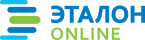 Официальная правовая информация.  Информационно-поисковая система ”ЭТАЛОН-ONLINE“, 28.09.2023  Национальный центр правовой информации Республики БеларусьМинистрВ.Н.ПотупчикСОГЛАСОВАНОМинистр спорта и туризма
Республики БеларусьА.В.Григоров24.11.2008СОГЛАСОВАНОМинистр архитектуры
и строительства
Республики БеларусьА.И.Селезнев25.11.2008СОГЛАСОВАНОМинистр транспорта
и коммуникаций
Республики БеларусьВ.Г.Сосновский28.11.2008СОГЛАСОВАНОМинистр внутренних дел
Республики Беларусь
генерал-лейтенант милицииВ.В.Наумов24.11.2008СОГЛАСОВАНОМинистр жилищно-
коммунального хозяйства
Республики БеларусьВ.М.Белохвостов24.11.2008СОГЛАСОВАНОМинистр здравоохранения
Республики БеларусьВ.И.Жарко21.11.2008СОГЛАСОВАНОМинистр промышленности
Республики БеларусьА.М.Русецкий24.11.2008СОГЛАСОВАНОМинистр образования
Республики БеларусьА.М.Радьков09.11.2008СОГЛАСОВАНОПервый заместитель
Министра торговли
Республики БеларусьМ.И.Свентицкий26.11.2008СОГЛАСОВАНОМинистр связи
и информатизации
Республики БеларусьН.П.Пантелей18.11.2008СОГЛАСОВАНОМинистр обороны
Республики Беларусь
генерал-полковникЛ.С.Мальцев24.11.2008СОГЛАСОВАНОМинистр сельского
хозяйства и продовольствия
Республики БеларусьС.Б.Шапиро24.11.2008СОГЛАСОВАНОМинистр
по чрезвычайным ситуациям
Республики БеларусьЭ.Р.Бариев10.11.2008СОГЛАСОВАНОМинистр энергетики
Республики БеларусьА.В.Озерец20.11.2008Приложение 1к постановлению
Министерства труда
и социальной защиты
Республики Беларусь
28.11.2008 № 175
(в редакции постановления
Министерства труда
и социальной защиты
Республики Беларусь
29.05.2020 № 54)Приложение 2к постановлению
Министерства труда
и социальной защиты
Республики Беларусь
28.11.2008 № 175
(в редакции постановления
Министерства труда
и социальной защиты
Республики Беларусь
29.05.2020 № 54)№
п/пДата проведения вводного инструктажа по охране трудаФамилия, инициалы лица, прошедшего
вводный инструктаж по охране трудаДолжность служащего (профессия рабочего) или отдельный вид работ (услуг) лица, прошедшего
вводный инструктаж по охране трудаМесто работы (структурное подраз-
деление)Фамилия, инициалы
уполномо-
ченного должно-
стного лица, проводив-
шего вводный инструктаж по охране трудаДолжность уполномо-
ченного должно-
стного лица, проводив-
шего вводный инструктаж по охране трудаПодписьПодпись№
п/пДата проведения вводного инструктажа по охране трудаФамилия, инициалы лица, прошедшего
вводный инструктаж по охране трудаДолжность служащего (профессия рабочего) или отдельный вид работ (услуг) лица, прошедшего
вводный инструктаж по охране трудаМесто работы (структурное подраз-
деление)Фамилия, инициалы
уполномо-
ченного должно-
стного лица, проводив-
шего вводный инструктаж по охране трудаДолжность уполномо-
ченного должно-
стного лица, проводив-
шего вводный инструктаж по охране трудауполномо-
ченного должно-
стного лица, проводив-
шего вводный инструктаж по охране трудалица, прошедшего
вводный инструктаж по охране труда123456789Приложение 3к постановлению
Министерства труда
и социальной защиты
Республики Беларусь
28.11.2008 № 175
(в редакции постановления
Министерства труда
и социальной защиты
Республики Беларусь
29.05.2020 № 54)№
п/пДата проведения инструктажа по охране трудаФамилия, инициалы лица, прошедшего инструктаж по охране трудаДолжность служащего (профессия рабочего) или отдельный вид работ (услуг) лица, прошедшего инструктаж по охране трудаВид инструктажа по охране трудаПричина проведения внепланового, целевого инструктажа по охране труда123456Название инструкций по охране труда, по которым проведен инструктаж по охране труда или их номера (название программы первичного инструктажа по охране труда на рабочем месте)Фамилия, инициалы должностного лица, проводившего инструктаж по охране трудаПодписьПодписьСтажировку по вопросам охраны труда прошелСтажировку по вопросам охраны труда прошелНазвание инструкций по охране труда, по которым проведен инструктаж по охране труда или их номера (название программы первичного инструктажа по охране труда на рабочем месте)Фамилия, инициалы должностного лица, проводившего инструктаж по охране трудалица, прошедшего инструктаж по охране трудадолжностного лица, проводившего инструктаж по охране трудаколичество рабочих дней (смен), в течение которых проводилась стажировка, даты ее начала и окончания
с __ по __подпись лица, прошедшего стажировку по вопросам охраны труда789101112Приложение 4к постановлению
Министерства труда
и социальной защиты
Республики Беларусь
28.11.2008 № 175
(в редакции постановления
Министерства труда
и социальной защиты
Республики Беларусь
29.05.2020 № 54)Дата проведения инструктажа по охране трудаВид инструктажа по охране трудаПричина проведения внепланового либо целевого инструктажа по охране трудаНазвание инструкций по охране труда, по которым проведен инструктаж по охране труда или их номера (название программы первичного инструктажа по охране труда на рабочем месте)Фамилия, инициалы должностного лица, проводившего инструктаж по охране труда12345ПодписьПодписьКоличество рабочих дней (смен), в течение которых проводилась стажировка по вопросам охраны труда, даты ее начала и окончания
(с __ по __)Стажировку по вопросам охраны труда прошел (подпись лица, прошедшего стажировку по вопросам охраны труда)должностного лица, проводившего инструктаж по охране трудаработающего, прошедшего инструктаж по охране трудаКоличество рабочих дней (смен), в течение которых проводилась стажировка по вопросам охраны труда, даты ее начала и окончания
(с __ по __)Стажировку по вопросам охраны труда прошел (подпись лица, прошедшего стажировку по вопросам охраны труда)6789Номер и дата протокола проверки знаний по вопросам охраны трудаДолжность служащего (профессия рабочего, вид работы)Вид проверки знаний по вопросам охраны труда (первичная, периодическая либо внеочередная)123Приложение 5к постановлению
Министерства труда
и социальной защиты
Республики Беларусь
28.11.2008 № 175
(в редакции постановления
Министерства труда
и социальной защиты
Республики Беларусь
29.05.2020 № 54)Приложение 6к постановлению
Министерства труда
и социальной защиты
Республики Беларусь
28.11.2008 № 175
(в редакции постановления
Министерства труда
и социальной защиты
Республики Беларусь
29.05.2020 № 54)Председатель комиссии_______________________________________________(личная подпись)(инициалы, фамилия)Представитель
контролирующего
(надзорного) органа_______________________________________________(личная подпись)(инициалы, фамилия)ДатаПричина проверки знаний по вопросам охраны трудаОтметка о проверке знаний по вопросам охраны труда (прошел, прошла)Дата следующей проверки знаний по вопросам охраны трудаПодпись председателя комиссииНомер протокола проверки знаний по вопросам охраны труда123456Приложение 7к постановлению
Министерства труда
и социальной защиты
Республики Беларусь
28.11.2008 № 175
(в редакции постановления
Министерства труда
и социальной защиты
Республики Беларусь
29.05.2020 № 54)УТВЕРЖДЕНОПостановление
Министерства труда
и социальной защиты
Республики Беларусь
28.11.2008 № 175
(в редакции постановления
Министерства труда
и социальной защиты
Республики Беларусь
29.05.2020 № 54)